Mrs. Fortune Berthelotformerly Blanche RousselNovember 12, 1885 – August 28, 1932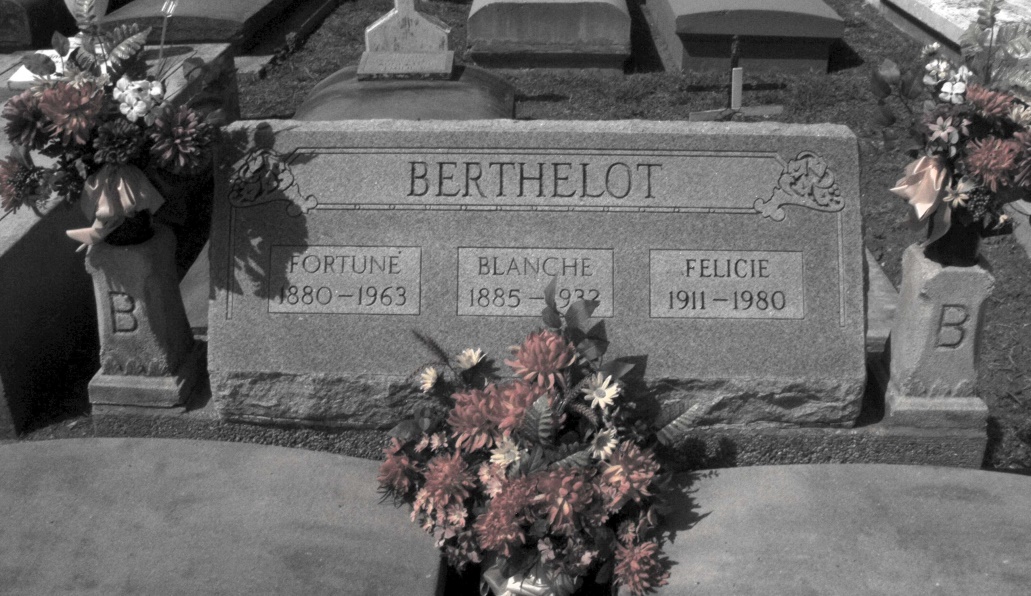 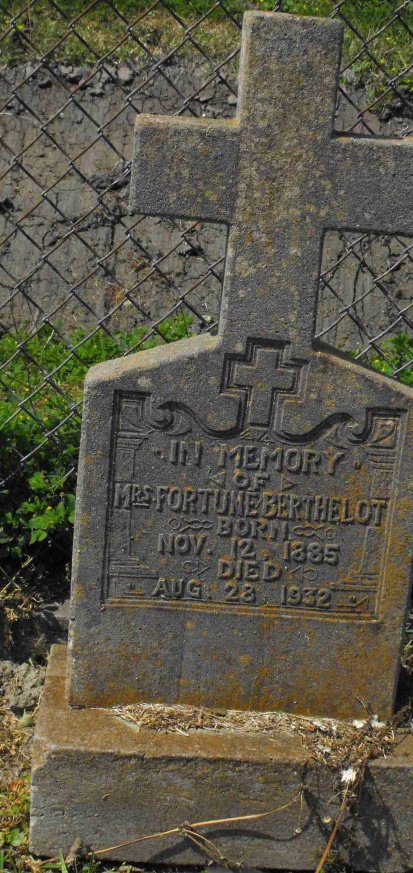 Photos by Mary Agnes HammettWoman, Daughter Killed in Sunday Highway AccidentNew Orleans, Aug. 29 (AP) – Mrs. Fortune Berthelot, 48, of Paulina, La., died today in Charity hospital here, the second fatality from a Sunday afternoon automobile wreck on the Jefferson highway near Kenner.  The other victim was Mrs. Artidore Roussel, 72, of Paulla (sic-Paulina), who was killed instantly.  Mrs. Berthelot was a daughter of Mrs. Roussel.  Five other persons were hurt in the accident and one of them, Maurice Messina, 8, was still in a critical condition.  The car turned over on its occupants after it had left the road in some gravel on a curve.  The party were en route to Charity hospital to visit a sick relative at the time of the accident.Morning Advocate, Baton Rouge, LouisianaTuesday, August 30, 1932, p. 11